Уважаемый Виктор Владимирович!В соответствии с Порядком осуществления выплат стимулирующего характера руководителям областных государственных учреждений, функции           и полномочия учредителя которых осуществляет департамент по труду и занятости населения правительства Еврейской автономной области, утвержденным приказом управления трудовой занятости населения правительства Еврейской автономной области от 16 мая 2018 года № 51 ОГБУ «Центр условий и охраны труда» сообщает о выполнении показателей деятельности учреждения в период с 1 февраля по 28 февраля 2023г.1. Основная деятельность.        1.1. Получен доход в сумме 533861,76 руб., в том числе:- доходы от приносящей доход деятельности – 225040,00 руб.;- субсидия на выполнение государственного задания – 308821,76 руб. 1.2. Выполнение государственного задания.1.2.1. Услуга «Подготовка работников по охране труда»: обучено:а) по охране труда:программа «Обучение по общим вопросам охраны труда и функционирования системы управления охраной труда» (А) – 13 чел.;программа «Обучение безопасным методам и приемам выполнения работ при воздействии вредных и (или) опасных производственных факторов, идентифицированных в рамках СОУТ и ОПР» (Б) – 12 чел.б) по оказанию первой помощи пострадавшим – 39 чел. 1.2.2. Услуга «Осуществление функций службы охраны труда или специалиста по охране труда у работодателей с численностью работников до 50 человек» оказана двум областным учреждениям:- ОГБУ «Государственная экспертиза проектной документации Еврейской автономной области»,- МКДОУ «Детский сад с. Кирово»,- МКДОУ «Детский сад с. Башмак».При оказании услуги проведена следующая работа:- осуществлен осмотр рабочих мест на предмет состояния условий труда и проведен аудит состояния документации по охране труда в учреждении,- подготовлена документация по трудоохранной деятельности,- организовано проведение «Дня охраны труда», инструктажа по электробезопасности.1.2.3. Услуга «Осуществление мероприятий по обеспечению государственного управления охраной труда».Центром осуществлялось оказание методической помощи работодателям по вопросам распространения и внедрения передового опыта работы в области охраны труда, внедрения в организациях программ «нулевого травматизма», вовлечения работников в соблюдение обеспечения безопасных условий труда. Данная помощь оказана МБОУ СОШ № 10 п. Волочаевка, ОГБУ «Облкадастр», МКУ «ЦХУ» Смидовичский район, МКУ «Центр по обслуживанию образовательных учреждений». Проводилось информирование работодателей о проведении аудитов безопасности в рамках системы управления охраной труда и проведения оценки профессиональных рисков: Администрация Волочаевского городского поселения, МКУ «Районный дом культуры» с. Валдгейм, МБУ «ЦГБ и ее филиалы», ОГКУ «Центр ГОЧС и ПБ». 1.3. Отсутствуют обоснованные жалобы на действия (бездействие) должностных лиц Центра, а также принимаемые ими решения при предоставлении услуг учреждением, в том числе на качество обучения, сроки отчетности, отсутствие претензий потребителей услуг, замечаний департамента по труду и занятости населения правительства ЕАО.1.4. В рамках осуществления основной деятельности в отчетном периоде проведена следующая работа.1.4.1. В период с 1 февраля по 28 февраля 2023 года проведены обучения и проверка знаний по следующим направлениям:а) обучение по охране труда:- хозрасчет – 61 чел.,б) ВПЗ – 3 чел.;в) обучение по использованию (применению) СИЗ – 4 чел.;г) обучение по пожарной безопасности – 23 чел.;д) предаттестационная подготовка по электробезопасности – 1 чел.;е) обучение по программам «Обучение работников приемам оказания первой помощи пострадавшим на производстве» – 33 чел.;ё) обучение преподавателей, обучающих приемам оказания первой помощи – 4 чел.;ж) профессиональное обучение по профессии: «Машинист (кочегар) котельной» – 1 чел.;ж) профессиональное обучение по профессии: «Лифтер» – 1 чел.;Осуществлялась подготовка к проведению обучений в марте 2023 года (сбор заявок, заключение договоров и т.д.).1.4.2. Проводилось консультирование работников и работодателей по вопросам осуществления трудоохранной деятельности (в том числе по организации проведения обучения по охране труда, оформления документации по охране труда, оценки профессиональных рисков, медицинских осмотров работников и др.). Консультации получили 20 представителей различных организаций.1.4.3. В целях доступности обращения граждан к властям региона (в том числе государственным учреждениям) сотрудниками Центра ежедневно осуществлялось размещение информации по различным вопросам охраны труда в основных соцсетях: «ВКонтакте», «Телеграмм» и «Одноклассники».2. Финансово-экономическая деятельность и финансовая дисциплина.2.1. ОГБУ «Центр условий и охраны труда» представлены в департамент по труду и занятости населения правительства области:- план работы учреждения на март 2023 года,- отчет о работе Центра за февраль 2023 года,- различные информации и отчетные формы, отражающие финансово-экономическую деятельность учреждения.2.2. По состоянию на 28.02.2023 в учреждении сложилась просроченная кредиторская задолженность в размере 77373,35 рублей на оплату затрат по содержанию нежилого помещения  (декабрь 2022г., январь 2023г.); услуги по предоставлению доступа к системе дистанционного обучения; услуги связи – интернет АО «ЭР-Телеком Холдинг»; услуги «КонсультантПлюс».3. Показатели эффективности использования областного государственного имущества.3.1. Плановое значение показателя по расходам учреждения на восстановление основных средств за счет оказания платных услуг (выполнения работ), установленного Планом финансово-хозяйственной деятельности учреждения на текущий календарный год, составляет 30000,00 руб. (или 2500,00 руб. в месяц). В феврале 2023 года расходы на приобретение основных средств не осуществлялись. Доклад о выполнении показателей эффективности деятельности учреждения (руководителя) областного государственного бюджетного учреждения «Центр условий и охраны труда» за февраль 2023 года прилагается.Приложение: на 2 л. в 1 экз.Руководитель                                                           		  Л.О. НикитенкоГлавный бухгалтер                                                                     Е.А. Фалинская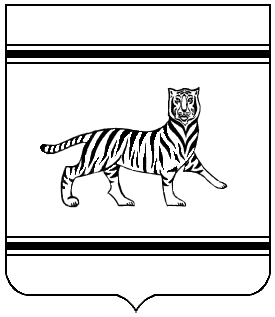 ДЕПАРТАМЕНТ ПО  ТРУДУ И ЗАНЯТОСТИ НАСЕЛЕНИЯПРАВИТЕЛЬСТВАЕВРЕЙСКОЙ АВТОНОМНОЙ              ОБЛАСТИОбластное государственное    бюджетное учреждение«Центр условий и охраны труда»(ОГБУ «Центр условий и охраны труда»)Ленина ул., 15, г. Биробиджан, 679000тел.: (42622) 72-4-73, факс: (42622) 2-60-30E-mail: cuot@post.eao.ruОКПО 95355711, ОГРН 1077901006061      ИНН/КПП 7901531673/79010100102.03.2023 №  03-11/37На № _______ от _________Первому заместителю начальника департамента по труду и занятости населения правительства Еврейской автономной областиБерезовскому В.В. 60-летия СССР пр-т, д.24, корп.1г. Биробиджан, 679016